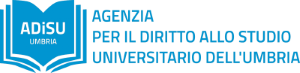 											Allegato C Modulo per la trasmissione di proposte e/o osservazioniAl Responsabile della prevenzione della corruzione e trasparenza dell’Agenzia per il Diritto allo Studio Universitario dell’Umbria (ADiSU)Schema di Piano triennale di prevenzione della corruzione e trasparenza dell’Agenzia per il Diritto allo Studio Universitario dell’Umbria (ADiSU) 2020-2022.Presentazione di proposte e/o osservazioni In qualità di(indicare la categoria di appartenenza) Formula le seguenti proposte e/o osservazioni:Il presente modulo dovrà essere trasmesso, entro e non oltre il 20 gennaio 2020, al seguente indirizzo di posta elettronica: trasparenza-anticorruzione@adisu.umbria.it.Si informa che i dati personali, eventualmente forniti, verranno trattati in osservanza al Regolamento (UE) 2016/679 (GDPR) e al Decreto Legislativo 30 giugno 2003, n.196 come integrato, da ultimo, con le modifiche introdotte dal Decreto Legislativo 10 agosto 2018, n. 101.L’informativa completa sul trattamento dei dati personali è consultabile al seguente indirizzo: https://www.adisu.umbria.it/privacy.